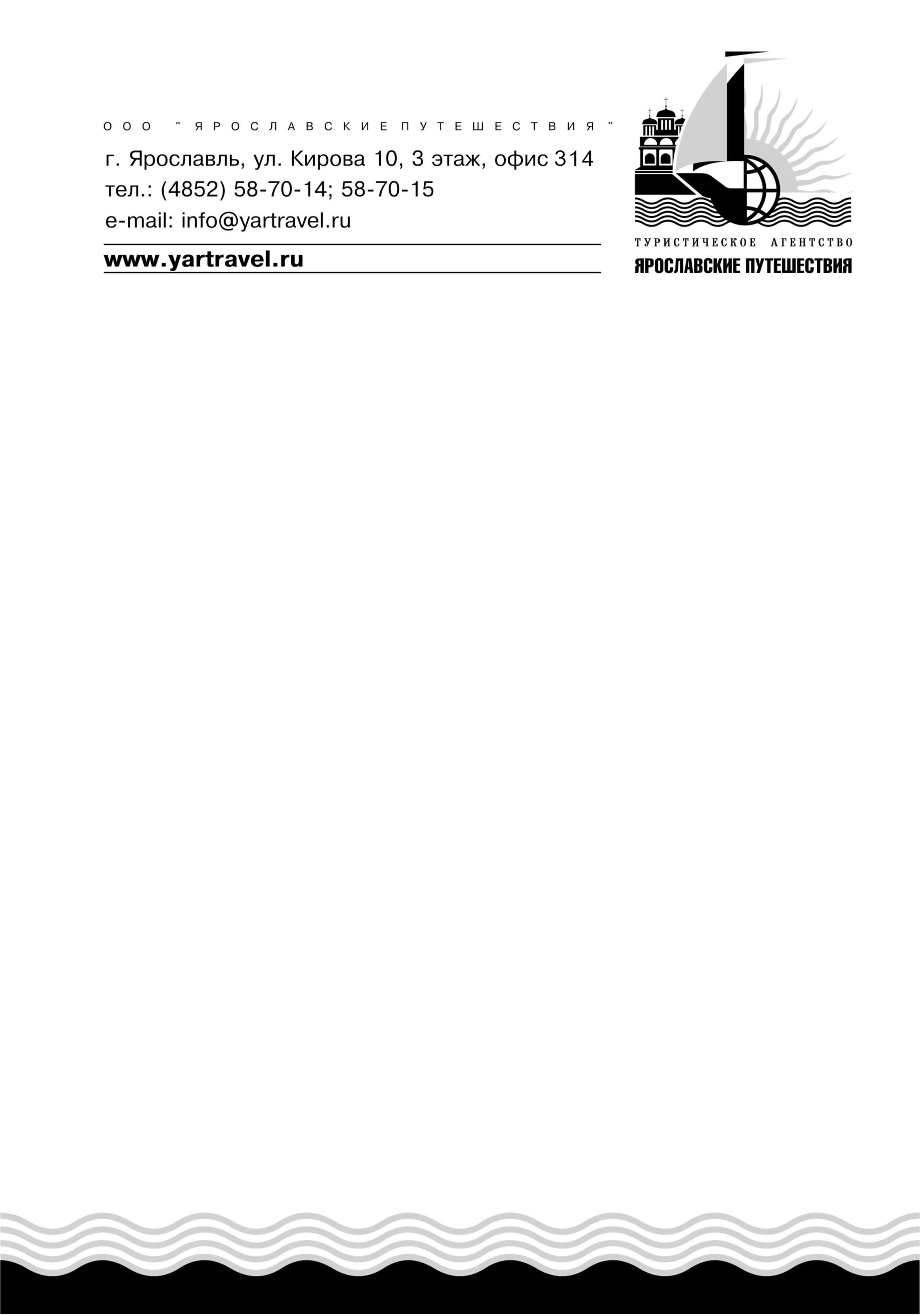 Стоимость тура на 1-го человека В стоимость тура входит:- транспортное обслуживание, - экскурсионная программа,  - услуги гида-экскурсовода,- страховка от несчастного случая.Фирма оставляет за собой право изменять порядок и время проведения экскурсий, сохраняя их объем и качество, а, также, в крайнем случае, заменять экскурсии на равноценные. «Селфи-тур Суздаль-Владимир» «Селфи-тур Суздаль-Владимир»Суздаль –  Владимир1 день07.00 Отправление из Ярославля. Путевая экскурсия10:00 Прибытие в Суздаль — сказочно картинный городок во Владимирской области, входящий в состав Золотого кольца России. Это музей под открытым небом, где уникальные памятники старины сочетаются с природным великолепием. Характерный для Суздаля пейзаж — белокаменные кремлевские стены по берегам реки и сверкающие на солнце купола церквей в обрамлении заповедных лугов. В городе 32 действующих храма и более 150 памятников архитектуры. Здесь нет высотных домов и промышленных зданий, а воздух чист и свеж. Это одно из древнерусских поселений, сохранившее до наших дней свой неповторимый облик.Обзорная экскурсия по Суздалю. В ходе обзорной экскурсии мы полюбуемся ансамблем Суздальского кремля и сделаем фото с древнейшей частью города. Расположен кремль в излучине реки Каменки, в южной части города. Древнейший Рождественский собор и архиерейские палаты, построенные в XV веке, деревянная Никольская церковь, возведенная в 1766 году, Успенская церковь XVII века и древняя Христорождественская церковь – весь ансамбль Суздальского кремля, в отличие от известных русских кремлей, окружены не стенами, а рекой Каменкой. Сделаем селфи с древним культурным и историческим памятником – Покровским монастырем. На территории монастыря расположены такие архитектурные произведения XVI века как трехглавый Покровский собор, Шатровая колокольня, Трапезная палата с Зачатьевской церковью и Святые ворота с Благовещенской надвратной церковью.13:30 Отправление во Владимир. Путевая экскурсия.14:30 Обзорная экскурсия по Владимиру с осмотром Золотых Ворот – уникального памятника военно-инженерного и архитектурного искусства древней Руси, символа Владимира и всего Золотого кольца России. Внешний осмотр Дмитриевского собора, известного на весь мир ажурной белокаменной резьбой. Улыбающиеся львы и фантастические грифоны, птица Сирин, борющаяся с барсом, скачущие всадники, святые княжеские семейства и даже Геракл, убивающий льва – резьбой Дмитриевского собора можно любоваться бесконечно! А  какие же классные получатся фотографии!Внешний осмотр Белокаменного собора Успения Пресвятой Богородицы - возведенный в 1160 году, стал главным храмом Северо-Восточной Руси, а по высоте превосходил собор святой Софии в Киеве.Прогулка по ул. Георгиевская – пешеходной зоне, которая соединяет два Храма – Георгиевский и Спасский, и которая собрала немало интересных архитектурных памятников.17:30 Ориентировочное отправление в Ярославль.21:00 Примерное прибытие в ЯрославльВзрослыеПенсионеры, студенты, школьники 2 100 руб./чел.2 000 руб./чел.